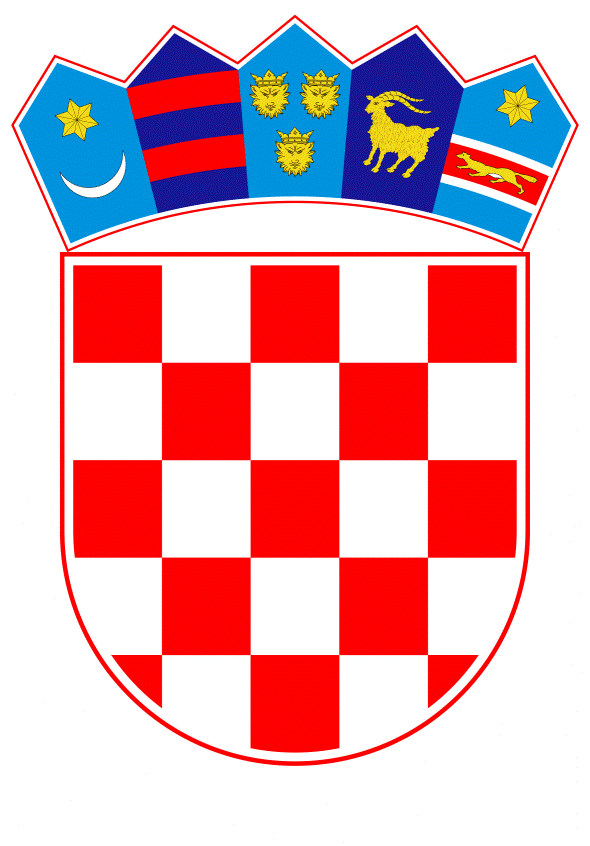 VLADA REPUBLIKE HRVATSKEZagreb, 16. svibnja 2019.__________________________________________________________________________________________________________________________________________________________________________________________________________________________Banski dvori | Trg Sv. Marka 2  | 10000 Zagreb | tel. 01 4569 222 | vlada.gov.hrPRIJEDLOGNa temelju članka 30. stavka 1. Zakona o Vladi Republike Hrvatske (Narodne novine, br. 150/11, 119/14, 93/16 i 116/18) i članka 14. stavka 3. Zakona o upravnim pristojbama (Narodne novine, broj 115/16), Vlada Republike Hrvatske je na sjednici održanoj _____ 2019. godine donijelaU R E D B U O SREDIŠNJEM INFORMACIJSKO-TEHNOLOŠKOM SUSTAVU ELEKTRONIČKE NAPLATE UPRAVNIH PRISTOJBII. OPĆE ODREDBEPredmet Članak 1.(1) Ovom Uredbom uređuje se središnji informacijsko-tehnološki sustav elektroničke naplate upravnih pristojbi (u daljnjem tekstu: sustav e-Pristojbe), način rada sustava e-Pristojbe, način plaćanja kroz sustav e-Pristojbe i početak primjene sustava e-Pristojbe.(2) Sustavom e-Pristojbe mogu se plaćati upravne pristojbe i naknade.(3) Iznimno od stavka 2. ovoga članka, sustavom e-Pristojbe mogu se plaćati i druge pristojbe i naknade, ako je tako propisano.PojmoviČlanak 2.Pojedini pojmovi u smislu ove Uredbe imaju sljedeće značenje:Javnopravna tijela su tijela pred kojima se plaćaju upravne pristojbe za pismena i radnje sukladno odredbama Zakona o upravnim pristojbama (u daljnjem tekstu: Zakon).Pristojbeni obveznik je obveznik plaćanja upravne pristojbe koji je propisan u Zakonu i obveznik plaćanja naknade prema posebnom propisu putem sustava e-Pristojbe.Pristojba je upravna pristojba iz Zakona i Uredbe o Tarifi upravnih pristojbi (»Narodne novine«, br. 8/17, 37/17, 129/17 i 18/19).Naknada je iznos različit od pristojbe, a koji je pristojbeni obveznik dužan platiti za pismena i radnje  pred javnopravnim tijelima, sukladno posebnom propisu.Državni biljeg (u daljnjem tekstu: biljeg) je način plaćanja upravne pristojbe koji je uređen Zakonom.Pristojba plaćena izvan sustava e-Pristojbe je pristojba plaćena putem biljega i/ili na propisani račun nalogom za plaćanje koji nije izrađen putem sustava e-Pristojbe.Naknada plaćena izvan sustava e-Pristojbe je naknada plaćena na propisani račun nalogom za plaćanje koji nije izrađen putem sustava e-Pristojbe.Kôd je jedinstvena oznaka generirana u sustavu e-Pristojbe koja povezuje pristojbenog obveznika, Zahtjev za izračun iznosa pristojbe i/ili naknade, naplata iznosa pristojbe i/ili naknade te razmjenu podataka sa sustavima iz članka 7. stavka 1. ove Uredbe. Elektroničke usluge su javne usluge koje javnopravna tijela pružaju građanima i drugim korisnicima putem interneta. Elektroničko plaćanje pristojbi i/ili naknada znači iniciranje i izvršenje platnih transakcija za plaćanje pristojbi i/ili naknada na način koji uključuje korištenje elektroničke platforme ili uređaja, a ne obuhvaća platne transakcije zadane papirnatim nalogom ili naloge zadane putem pošte ili telefona. Elektroničko plaćanje pristojbi i/ili naknada obuhvaća i platne transakcije s udaljenosti tj. elektroničke platne transakcije inicirane putem interneta ili uređaja kojim se može koristiti za komunikaciju na daljinu. Elektroničko plaćanje pristojbi i/ili naknada obuhvaća i Sustav za naplatu javnih davanja ako je javnopravno tijelo uključeno u taj sustav. Elektroničko plaćanje ne obuhvaća plaćanje elektroničkim novcem ili putem drugih sustava za plaćanje koje pružaju telekomunikacijski operateri. Sustav državne riznice je sustav upravljanja javnim novcem kojeg operativno – tehnološki podržava FINA za potrebe provedbe proračunskih procesa Državne riznice.  Sustav za naplatu javnih davanja je Sustav za naplatu javnih davanja, novčanih kazni izrečenih iz nadležnosti Ministarstva unutarnjih poslova, mandatnih kazni izrečenih iz nadležnosti Ministarstva financija, Carinske uprave i upravnih pristojbi putem platnih kartica kojeg sukladno Odluci o uspostavi i vođenju Sustava za naplatu javnih davanja, novčanih kazni izrečenih iz nadležnosti Ministarstva unutarnjih poslova, mandatnih kazni izrečenih iz nadležnosti Carinske uprave i upravnih pristojbi putem platnih kartica (»Narodne novine«, br. 51/12) vodi FINA. OIB sustav je Evidencija o osobnim identifikacijskim brojevima propisana odredbama Zakona o osobnom identifikacijskom broju  (»Narodne novine«, br. 60/08). Sustav e-Građani je dio državnog informacijskog sustava koji građanima omogućava pristup javnim informacijama i elektroničkim uslugama, a čine ga središnji državni portal, Nacionalni identifikacijski i autentifikacijski sustav s funkcionalnostima za građane (NIAS) i sustav Osobnog korisničkog pretinca (OKP) propisani odredbama Zakona o državnoj informacijskoj infrastrukturi »Narodne novine«, br. 92/14. Sustav e-Poslovanje je dio državnog informacijskog sustava koji omogućava pristup javnim informacijama i informacijama o javnim uslugama za poslovne subjekte na jednom mjestu, siguran pristup podacima poslovnih subjekata i elektroničku komunikaciju poslovnih subjekata i javnog sektora, a čine ga Portal s javnim informacijama i elektroničkim uslugama za poslovne subjekte, Nacionalni identifikacijski i autentifikacijski sustav s funkcionalnostima za poslovne subjekte (NIASeP) i Poslovni korisnički pretinac (PKP).Vjerodajnica je sredstvo za elektroničku identifikaciju i autentifikaciju korisnika koja se koristi prilikom prijave na elektroničke usluge unutar sustava e-Građani. Zahtjev za izračun iznosa pristojbe i/ili naknade je Zahtjev koji se izrađuje u sustavu e-Pristojbe u trenutku nastanka pristojbene obveze.  Djelatnik javnopravnog tijela je zaposlenik koji inicira Zahtjev za izračun iznosa pristojbe i/ili naknade, zaprima ili predaje dokaz o obavljenoj uplati pristojbi i/ili naknadi te u sustavu e-Pristojbe provjerava i poništava kôd. Poništeni kôd je kôd koji djelatnik javnopravnog tijela u korisničkom sučelju poništava kada pristojbeni obveznik zahtjeva pismena i radnje. Dokaz o obavljenoj uplati pristojbe i/ili naknade je isprava iz koje se sa sigurnošću može zaključiti da je plaćanje pristojbe i/ili naknade obavljeno (npr. ovjereni nalog za gotovinsko plaćanje, potvrda o plaćanju, pisana potvrda o elektronički provedenoj platnoj transakciji, preslika izvatka računa ako je pristojba i/ili naknada plaćena bezgotovinskim nalogom ispis s EFT POS uređaja i dr.).FINA je Financijska agencija.II. SUSTAV e-PRISTOJBESustav e-PristojbeČlanak 3.(1) Sustav e-Pristojbe je središnji informacijsko-tehnološki sustav elektroničkog plaćanja pristojbi i/ili naknada.(2) Sustav e-Pristojbe je dio središnjeg sustava interoperabilnosti (SSI) državne informacijske infrastrukture. (3) Sustav e-Pristojbe je u vlasništvu Republike Hrvatske.Voditelj sustava e-PristojbeČlanak 4.Sustav e-Pristojbe uspostavlja, razvija, održava i vodi FINA.FINA vodi, razvija, implementira i održava odgovarajuće informatičko-tehnološko rješenje za sustav e-Pristojbe i njegove sastavnice.Tijelo državne uprave nadležno za poslove e-Hrvatske dužno je na svojoj internetskoj stranici objaviti tehničke i druge pretpostavke za povezivanje javnopravnih tijela i njihovih usluga sa sustavom e-Pristojbe te za korištenje sustava e-Pristojbe.Tehničke i druge pretpostavke za povezivanje javnopravnih tijela i njihovih usluga sa sustavom e-Pristojbe te za korištenje sustava e-Pristojbe, utvrđuje čelnik tijela državne uprave nadležnog za poslove e-Hrvatske odlukom.Temeljne funkcionalnosti sustava e-PristojbeČlanak 5.(1) Sustav e-Pristojbe u trenutku nastanka pristojbene obveze pred javnopravnim tijelima pri korištenju elektroničke usluge i pri korištenju korisničkog sučelja za plaćanje unaprijed omogućuje elektroničko plaćanje pristojbi i/ili naknada.(2) Sustav e-Pristojbe omogućuje i generiranje elemenata za plaćanje pristojbi i/ili naknada, evidentiranje plaćenih pristojbi i/ili naknada, praćenje statusa pristojbene obveze te pripremu podataka za Sustav državne riznice. Sastavnice sa sustavom e-Pristojbe Članak 6.Sastavnice informatičko-tehnološkog rješenja sustava e-Pristojbe najmanje čine:Modul za upravljanje matičnim podacimaModul za zaprimanje, obradu i pretraživanje Zahtjeva za izračun iznosa pristojbe i/ili naknadeModul korisničkog sučelja za pristojbene obveznikeModul korisničkog sučelja za korisnike javnopravnih tijelaModul za izvještajni sustavModul za povezivanje sa sustavima e-Građani i e-PoslovanjeModul za povezivanje sa sustavima plaćanja i sinkronizaciju s platnim kanalimaModul za povezivanje s elektroničkim uslugama.       Modul za upravljanje matičnim podacima je informatičko-tehnološko rješenje za evidentiranje, obradu i upravljanje podacima o tijelima i uslugama javnopravnih tijela, podacima koji se odnose na tarifu upravnih pristojbi, podacima o iznosima naknada javnopravnih tijela, podacima o oslobođenjima od plaćanja pristojbi i drugim podacima potrebnim za djelovanje sustava e-Pristojbe.       Modul za zaprimanje, obradu i pretraživanje Zahtjeva za izračun iznosa pristojbe i/ili naknade je informatičko-tehnološko rješenje za izračun iznosa pristojbe i/ili naknade i drugih podataka za plaćanje pristojbe, generiranje koda pristojbe i/ili naknade i praćenje statusa Zahtjeva za izračun iznosa pristojbe i/ili naknade.       Modul korisničkog sučelja za pristojbene obveznike je informatičko-tehnološko rješenje koje pristojbenom obvezniku omogućuje pokretanje izračuna iznosa pristojbe i/ili naknade za pismena i radnje pred javnopravnim tijelima i odabir načina plaćanja pristojbe i/ili naknade, uključujući i plaćanje pristojbe i/ili naknade unaprijed.Modul korisničkog sučelja za korisnike javnopravnog tijela je informatičko-tehnološko rješenje koje djelatnicima javnopravnog tijela, sukladno dodijeljenim ulogama i pravima, omogućuje izradu Zahtjeva za izračun iznosa pristojbe i/ili naknade, evidentiranje pristojbi i naknada koje su plaćene izvan sustava e-Pristojbe, pregled i promjenu statusa prethodno generiranog i plaćenog kôda (poništavanje kôda), te nadzor podnesenih Zahtjeva za izračun iznosa pristojbe i/ili naknade sa svim pripadajućih podacima.Modul za izvještajni sustav je informatičko-tehnološko rješenje koje omogućava izradu redovitih i izvanrednih izvještaja temeljenih na podacima u sustavu e-Pristojbe.        Modul za povezivanje sa sustavima e-Građani i e-Poslovanje je informatičko-tehnološko rješenje za povezivanje sustava e-Pristojbe sa sustavima e-Građani i e-Poslovanje te njihovim sastavnicama.Modul za povezivanje sa sustavima plaćanja i sinkronizaciju s platnim kanalima je informatičko-tehnološko rješenje koje osigurava pripremu podataka za Sustav državne riznice i provedbu naplate putem Sustava za naplatu javnih davanja.         Modul za povezivanje s elektroničkim uslugama je informatičko-tehnološko rješenje za povezivanje sustava e-Pristojbe s elektroničkim uslugama javnopravnih tijela. Tijelo državne uprave nadležno za poslove e-Hrvatske dužno je na svojoj internetskoj stranici objaviti strukturu podataka iz stavka 2. ovoga članka, izvor iz kojeg će FINA podatke inicijalno preuzeti, tijelo koje je posebnim propisom ovlašteno FINA-i naložiti promjenu inicijalno preuzetih podataka te način na koji će se izvršavati promjene tih podataka. Strukturu podataka iz stavka 2. ovoga članka i izvor iz kojeg će FINA podatke inicijalno preuzeti, tijelo koje je posebnim propisom ovlašteno FINA-i naložiti promjenu inicijalno preuzetih podataka te način na koji će se izvršavati promjene tih podataka utvrđuje čelnik tijela državne uprave nadležnog za poslove e-Hrvatske odlukom. Sastavnice informatičko-tehnološkog rješenja mogu se dodavati i mijenjati sukladno razvoju tehnologije i potrebama sustava e-Pristojbe.Povezivanje sa sustavom e-PristojbeČlanak 7.(1) S ciljem osiguranja funkcionalnosti sustava e-Pristojbe, razmjene podataka i druge komunikacije, FINA je dužna provesti njegovo povezivanje sa Sustavom državne riznice, Sustavom za naplatu javnih davanja, OIB sustavom, te sustavima e-Građani i e-Poslovanje kao i njihovim sastavnicama.(2) Tijela nadležna za upravljanje sustavima iz stavka 1. ovog članka dužna su FINA-i na njen Zahtjev osigurati odgovarajuće povezivanje sustava e-Pristojbe s navedenim sustavima.Dužnosti javnopravnih tijelaČlanak 8.(1) Javnopravna tijela dužna su pristojbenom obvezniku omogućiti plaćanje pristojbe i/ili naknade putem sustava e-Pristojbe.(2) U svrhu ispunjenja dužnosti iz stavka 1. ovog članka javnopravno tijelo dužno je povezati se sa sustavom e-Pristojbe, u skladu s pretpostavkama utvrđenima odlukom iz članka 4. stavka 4. ove Uredbe.III. NAČIN RADA SUSTAVA e-PRISTOJBENačin rada putem korisničkog sučelja za korisnike javnopravnih tijelaČlanak 9.U trenutku nastanka pristojbene obveze pred javnopravnim tijelom, djelatnik javnopravnog tijela putem korisničkog sučelja za korisnike javnopravnog tijela inicira Zahtjev za izračun iznosa pristojbe i/ili naknade kojeg izrađuje i evidentira sustav e-Pristojbe te se generira kôd i ostali podaci za iniciranje platne transakcije za plaćanje pristojbe i/ili naknade.Način rada putem elektroničke usluge Članak 10.U trenutku nastanka pristojbene obveze putem elektroničke usluge, pristojbeni obveznik posredstvom elektroničke usluge inicira Zahtjev za izračun iznosa pristojbe i/ili naknade koji se izrađuje i evidentira u sustavu e-Pristojbe, te se generira kôd i ostali podaci za iniciranje platne transakcije za plaćanje pristojbe i/ili naknade.Način rada putem funkcionalnosti korisničkog sučelja za pristojbene obveznike kod plaćanja unaprijedČlanak 11.(1) Pristojbeni obveznik može pristojbu i/ili naknadu platiti unaprijed prije pokretanja postupka pred javnopravnom tijelu putem funkcionalnosti korisničkog sučelja za pristojbene obveznike za plaćanje pristojbe i/ili naknade unaprijed.(2) Pristojbeni obveznik putem korisničkog sučelja iz stavka 1. ovog članka odabire pismeno i radnju koje želi platiti unaprijed nakon čega aplikativno rješenje izrađuje Zahtjev za izračun iznosa pristojbe i/ili naknade te se generira kôd i ostali podaci za iniciranje platne transakcije za plaćanje pristojbe i/ili naknade.(3) Nakon što pristojbeni obveznik plati iznos pristojbe i/ili naknade, generira se dokaz o obavljenoj uplati pristojbi i/ili naknadi te kôd koji je dužan uručiti djelatniku javnopravnog tijela ili na drugi način dostaviti javnopravnom tijelu iz stavka 1. ovoga članka.(4) Djelatnik javnopravnog tijela putem modula korisničkog sučelja za korisnike javnopravnog tijela provjerava i poništava dostavljeni kôd.IV. NAČIN PLAĆANJA IZNOSA PRISTOJBE I/ILI NAKNADE KROZ SUSTAV e-PRISTOJBENačin plaćanja pristojbe i/ili naknade prema načinima rada Sustava e-pristojbeČlanak 12.(1) Pristojbeni obveznik iznos pristojbe i/ili naknade pred javnopravnim tijelima putem elektroničke usluge i korisničkog sučelja za plaćanje unaprijed može platiti elektronički u smislu ove Uredbe.(2) Sustav e-Pristojbe omogućava pristojbenom obvezniku da iznos pristojbe i/ili naknade pred javnopravnim tijelima putem elektroničke usluge i korisničkog sučelja može platiti na propisani račun iniciranjem platne transakcije za plaćanje pristojbe i/ili naknade papirnatim nalogom kod ovlaštenog pružatelja platnih usluga. (3) Podaci za iniciranje platne transakcije osiguravaju se pristojbenom obvezniku sukladno člancima 9., 10. i 11. ove Uredbe.(4) Pristojbeni obveznik plaćanje pristojbe i/ili naknade kroz sustav e-Pristojbe dokazuje ispravama u skladu s ovom Uredbom.Povrat pristojbe i/ili naknade plaćene putem sustava e-PristojbeČlanak 13.(1) Na pravo pristojbenog obveznika na povrat pristojbe i/ili naknade i postupak za povrat primjenjuju se odredbe Zakona i posebnih propisa.(2) Ako od trenutka plaćanja pristojbe i/ili naknade do trenutka podnošenja Zahtjeva za pismenom i radnjom nastanu promjene na matičnim podacima iz članka 6. stavka 2. ove Uredbe, plaćanje iznosa pristojbe i/ili naknade neće se evidentirati u sustavu e-Pristojbe te pristojbeni obveznik ima pravo na povrat plaćene pristojbe i/ili naknade u skladu sa stavkom 1. ovog članka. V. PRIJELAZNE I ZAVRŠNE ODREDBEČlanak 14.U roku od 30 dana od  stupanja na snagu ove Uredbe započinje primjena sustava e-Pristojbe i uspostavlja se plaćanje pristojbi i/ili naknada putem sustava e-Pristojbe u uredima državne uprave u županijama.Članak 15.Čelnik tijela državne uprave nadležnog za poslove e-Hrvatske donijet će odluke iz članka 4. stavka 4. i članka 6. stavka 11. ove Uredbe u roku od 30 dana od dana stupanja na snagu ove Uredbe.Stupanje na snaguČlanak 16.Ova Uredba stupa na snagu osmoga dana od dana objave u Narodnim novinama. KLASA: _______________URBROJ: _____________Zagreb, 			2018.PREDSJEDNIKmr. sc. Andrej PlenkovićOBRAZLOŽENJEPrijedlog uredbe o središnjem informacijsko-tehnološkom sustavu elektroničke naplate upravnih pristojbi (u daljnjem tekstu: Prijedlog uredbe) kao podzakonski akt donosi se na temelju članka 14. Zakona o upravnim pristojbama (u daljnjem tekstu: Zakon).Člankom 14. Zakona utvrđeno je da je sustav e-Pristojbe središnji informacijsko-tehnološki sustav elektroničke naplate, koji je uređen posebnim propisom te da sustav e-Pristojbe vodi Financijska agencija. Način rada sustava e-Pristojbe, način plaćanja kroz sustav e-Pristojbe i početak primjene sustava e-Pristojbe propisuju se citiranim propisom.Vodeći računa o pravnoj stečevini Europske unije, mogućnost plaćanja upravnih pristojbi elektroničkim putem, osigurava ostvarenje odredbe članka 8. Direktive 2006/123/EZ Europskog parlamenta i Vijeća od 12. prosinca 2006. o uslugama na unutarnjem tržištu, koja nalaže obavljanje svih postupaka elektronički i na daljinu. Plaćanje upravnih pristojbi elektronički upravo osigurava ostvarenja predmetnih postupaka elektronički i na daljinu u cijelosti.Uz platforme e-Građani i e-Poslovanje, za cjelokupnu obradu zahtjeva građana i poslovnih subjekata potrebno je urediti sustav elektroničkog plaćanja upravnih pristojbi i/ili naknada uspostavom sustava e-Pristojbe (dalje: SeP), neovisno o iznosu upravne pristojbe i/ili naknade radi pojednostavljenja i digitaliziranja uvjeta poslovanja i ostvarenja usluga javnopravnih tijela u Republici Hrvatskoj. Trenutno se upravne pristojbe u iznosu do 100,00 kn mogu platiti putem državnih biljega, dok je izravno na propisani račun moguće uplatiti upravne pristojbe, neovisno o iznosu pristojbe. SeP omogućava pristojbenim obveznicima plaćanje upravnih pristojbi elektroničkim putem. Također, trenutno većina elektroničkih usluga integriranih sa sustavom e-Građani ne zahtijeva proces plaćanja usluga. Međutim, jedna od zapreka širem uključivanju usluga javnopravnih tijela u sustav e-Građani je nemogućnost procesa elektroničkog plaćanja usluge. Stoga, kako bi se omogućilo povećanje broja elektroničkih usluga dostupnih građanima kroz ovaj sustav, nameće se potreba uspostave odgovarajućeg sustava koji omogućava plaćanje iznosa pristojbe i/ili naknade elektronički. Uspostavom SeP-a povećava se dostupnost javnih usluga, pospješuje komunikacija javnopravnih tijela s građanima i poslovnim subjektima, uspostavlja elektronička naplata pristojbi na temelju generiranih podataka za plaćanje iz sustava, vodi jedinstvena evidencija plaćanja te se nadzire izvještajnim sustavom.                                                                        Analizom usluga koje pružaju javnopravna tijela dolazimo do zaključka kako pristojbeni obveznici za pismena i/ili radnje pred javnopravnim tijelima imaju obvezu pored upravnih pristojbi platiti i različite naknade.Iznosi upravnih pristojbi jedinstveno su propisani Uredbom o tarifi upravnih pristojbi („Narodne novine“, broj 8/17, 37/17, 129/17 i 18/19), dok je plaćanje naknada propisano različitim propisima. Međutim, uvidom u odredbu članka 9. stavka 2. točke 4. Zakona razvidna je intencija zakonodavca u pogledu tumačenje statusa naknada u okviru upravnih pristojbi. Primjerice pristojbeni obveznik zahtjeva usluga izdavanja iskaznice za turističkog vodiča, cijena citirane usluge iznosi ukupno 80,00 kn, a sastoji se od upravne pristojbe u iznosu 35,00 kn (Tar br. 2. stavka 1. Tarife upravnih pristojbi koja čini prilog I. Uredbe o tarifi upravnih pristojbi) i naknade u iznosu od 45,00 kn (cijena iskaznice). Dakle, sa stajališta pristojbenog obveznika, isti zahtjeva jednu uslugu (pismeno i/ili radnju) iako se ona može u konkretnom slučaju sastojati od dvije cijene/stavke.Slijedom navedenog, bilo je svrhovito Prijedlogom uredbe predvidjeti i plaćanje pojedinačnih naknada elektroničkim putem.Prijedlogom uredbe također se otvara mogućnost korištenja sustava e-Pristojbe i za plaćanje drugih pristojbi i naknada, ako je to propisano propisom kojim se uređuje plaćanje tih pristojbi i naknada.U pogledu pojmova koji se kroz Prijedlog uredbe prožimaju isti su dijelom preuzeti iz važećih propisa hrvatskog zakonodavstva, a dijelom se radi o pojmovima koji determiniraju SeP i njegove sastavnice. S obzirom da SeP omogućava pristojbenim obveznicima plaćanje upravnih pristojbi elektroničkim putem, nacrtom prijedloga ove Uredbe bilo je potrebno jasno definirati što znači elektroničko plaćanje pristojbi i/ili naknada. Stoga je elektroničko plaćanje pristojbi i/ili naknada definirano sukladno odredbama Zakona o platnom prometu koje definiraju elektroničke platne transakcije (čl. 3. st. 1. t. 10.) i platne transakcije s udaljenosti (čl. 3. st. 1. t. 34.) ali je iz njega izostavljeno plaćanje elektroničkim novcem ili putem drugih sustava za plaćanje koje pružaju telekomunikacijski operateri jer SeP ne omogućava plaćanje pristojbi i/ili naknada slanjem kratkih tekstualnih poruka (SMS) ili putem drugih sredstava telekomunikacijskih operatera. Uz navedeno bilo je potrebno posebno istaknuti da elektroničko plaćanje pristojbi i/ili naknada obuhvaća i Sustav za naplatu javnih davanja ako je javnopravno tijelo uključeno u taj sustav.Nadalje, vodeći računa o odredbi članka 17. stavka 4. Zakona uputno je bilo definirati i pojam dokaz o obavljenoj uplati pristojbi i/ili naknada.S obzirom da ostvarenje usluge (pismena i/ili radnje) javnopravnih tijela uključuje i zahtjev (obrazac) za uslugu to je bilo uputno s ciljem diferencijacije, definirati i pojam Zahtjev za izračun iznosa pristojbe i/ili naknade koji se u SeP-u izrađuje u trenutku nastanka pristojbene obveze te povezuje pristojbenog obveznika i ukupnu cijenu usluge.Svrha SeP-a determinirala je temeljne funkcionalnosti istoga na način da omogućuje elektroničko plaćanje pristojbi i/ili naknada u slučaju kada pristojbena obveza nastaje neposredno pred javnopravnim tijelima, zatim u slučaju kada pristojbeni obveznik zahtjev za pismenom i/ili radnjom podnosi elektronički i na daljinu (elektronička usluga) te kada pistojbeni obveznik pristojbu i/ili naknadu plaća unaprijed putem predviđenog korisničkog sučelja, dok zahtjev za pismenom i/ili radnjom podnosi naknadno pred javnopravnim tijelom. Elektroničko plaćanje pristojbi i/ili naknada pred javnopravnim tijelima uključuje implementaciju aplikativnog sučelja integriranog s EFT POS uređajem za kartično plaćanje (Sustav za naplatu javnih davanja). S ciljem ostvarenja jedinstvene evidencije plaćanja, citirano aplikativno sučelje omogućuje djelatnicima javnopravnih tijela osim elektroničkog plaćanja i mogućnost evidencije plaćanja koja nisu elektronička, konkretno pristojba plaćena putem biljega i plaćanje na propisani račun.Elektroničko plaćanje pristojbi i/ili naknada pri korištenju elektroničke usluge uključuje integraciju SeP-a s postojećim ili budućim elektroničkim uslugama javnopravnih tijela. Konačan cilj, a vodeći računa o pojednostavljivanju, racionalizaciji i modernizacija usluga javnopravnih tijela, je pružanje elektroničke usluge u cijelosti na način da se omogući i elektroničko plaćanje iste, što onda uzročno-posljedično dovodi do povećanja učinkovitosti javnopravnih tijela prilikom pružanja usluga građanima i poslovnim subjektima. Dakle, svrha ove funkcionalnosti je integracija elektroničke usluge sa SeP-om. Elektroničko plaćanje pristojbi i/ili naknada korištenjem korisničkog sučelja za plaćanje unaprijed omogućuje pristojbenim obveznicima jedinstven i transparentan pregled s ponudom usluga javnopravnih tijela i njihovih cijena (upravne pristojbe i naknade) te osiguranje plaćanja istih unaprijed prije nego što od javnopravnih tijela zatraži pismeno i/ili radnju. SeP u trenutku nastanka pristojbene obveze generira e-Pristojbu uz kôd sa svim elementima za plaćanje, omogućava odabir kanala plaćanja, evidentira plaćanje i izvješćuje o naplati. Prijedlog uredbe kao pravilo uređuje elektronički način plaćanja pristojbi i/ili naknada i to putem kanala koji su postavljeni u samoj definiciji pojma istoga (kartično plaćanje putem EFT POS uređaja, m-bankarstvo, Internet bankarstvo itd.), dok je iznimno predviđeno i plaćanje na propisani račun iniciranjem platne transakcije papirnatim nalogom i to s ciljem dodatne vrijednosti SeP-a.SeP je zajednički dijeljeni servis javnopravnih tijela koji pristojbenom obvezniku omogućuje plaćanje ukupne cijene usluge jednom uplatom koja će biti distribuirana na one dijelove i subjekte kojima pripada prema važećim propisima. Zbog navedenog, Prijedlog uredbe dijelom uređuje i povezivanje sa sustavima koji raspolažu podacima od značaja za uspostavu i daljnje funkcioniranje SeP-a, stoga je bilo nužno na strani tijela koja su nadležna za upravljanje predmetnim sustavima odrediti dužnost povezivanja sa SeP-om.Zaključno, Prijedlog uredbe je u dijelovima koji zahtijevaju dodatnu razradu zbog specifičnosti materije koju uređuju, predvidio donošenje posebnih propisa. Konkretno, članak 4. stavak 4. Prijedloga uredbe određuje potrebu za definiranjem tehničkih i drugih pretpostavki za povezivanje javnopravnih tijela i njihovih usluga sa SeP-om, a koje pretpostavke je temeljem članka 8. stavka 2. prijedloga uredbe dužno ispuniti svako javnopravno tijelo u trenutku povezivanja sa SeP-om s ciljem omogućavanja plaćanja pristojbe i/ili naknade pristojbenim obveznicima putem SeP-a. Pored navedenog, uredit će se i postupak formalnog uključivanja javnopravnih tijela i njihovih usluga u SeP koji uključuje podnošenje Prijedloga i Nalog za uključivanje, te uvjete koje je za korištenje SeP-a potrebno zadovoljiti na strani pristojbenog obveznika. Također, članak 6. stavak 11. Prijedloga uredbe određuje potrebu za objavom strukture i upravljanja matičnim podacima o javnopravnim tijelima i njihovim uslugama u SeP-u, izvor iz kojeg će FINA podatke inicijalno preuzeti, navođenjem tijela koje je posebnim propisom ovlašteno FINI naložiti promjenu inicijalno preuzetih podataka te način promjene tih podataka, sve s ciljem uspostave i osiguranja funkcionalnosti SeP-a. Navedeno utvrđuje čelnik tijela državne uprave nadležnog za poslove e-Hrvatske odlukama koje će biti objavljene i dostupne na internetskim stranicama tijela državne uprave nadležnog za poslove e-Hrvatske.U prijelaznim i završnim odredbama propisana je primjena Prijedloga uredbe u odnosu na urede državne uprave u županijama, obveza donošenja odluka iz članka 4. stavka 4. i članka 6. stavka 11. ove Uredbe te stupanje na snagu iste. Primjena Prijedloga uredbe i uključivanja javnopravnih tijela i njihovih usluga u SeP za vrijeme trajanja niže navedenog projekta kao i nakon njegovog završetka ovisi o ispunjenju tehničkih i drugih pretpostavki za povezivanje javnopravnih tijela sa SeP-om. Sustav e-Pristojbe u tehničkom smislu će biti uspostavljen koncem 2019. godine, a u narednoj fazi trajanja trogodišnjeg projekta fokus je na izgradnji izvještajnoj sustava, integracijama usluga i samom održavanju sustava. Moduli sustava bitni za primjenu u uredima državne uprave u županijama su spremni i mogu se početi koristiti danom stupanja ove Uredbe na snagu. Ostala javnopravna tijela će se u sustav uključivati sukladno članku 15. ove Uredbe, odnosno kada budu ispunili propisane tehničke i druge pretpostavke. Sredstva za uspostavu i održavanje sustava e-Pristojbe za vrijeme trogodišnjeg trajanja projekta, osigurana su za projektne aktivnosti Ministarstva uprave, kao tijela državne uprave nadležnog za poslove e-Hrvatske, i Financijske agencije kao partnera u projektu koje su navedene u Ugovoru o dodjeli bespovratnih sredstava za operaciju koja se financira iz Europskog socijalnog fonda u financijskom razdoblju 2014.-2020., kodni broj: UP.04.1.1.14.0001 sklopljenog između Ministarstva rada i mirovinskoga sustava, Hrvatskog zavoda za zapošljavanje i Ministarstva uprave. Ista su osigurana u državnom proračunu na stavci Ministarstva uprave A830022 Operativni program učinkoviti ljudski potencijali. Financijska agencija je partner u projektu, što je razvidno iz potpisanog Sporazuma o partnerstvu u provedbi projekta „e-Pristojbe“ u okviru instrumenta poziv Ministarstvu uprave za dostavu prijedloga operacije koja će se financirati kao izravna dodjela sredstava u okviru Prioritetne osi 4 – "Dobro upravljanje" Specifičnog cilja 11.i.1. "Povećanje djelotvornosti i kapaciteta u javnoj upravi kroz poboljšanje pružanja usluga i upravljanja ljudskim potencijalima" za operaciju "e – Pristojbe" Operativnog programa "Učinkoviti ljudski potencijali 2014.-2020."  koji je potpisan 24.9.2018. Svi troškovi Ministarstva uprave i Financijske agencije za uspostavu i održavanje SeP-a te povezivanje javnopravnih tijela sa SeP-om, a za vrijeme trogodišnjeg trajanja projekta, osigurani su na temelju Ugovora o dodjeli bespovratnih sredstava za operaciju koja se financira iz Europskog socijalnog fonda u financijskom razdoblju 2014.-2020., kodni broj: UP.04.1.1.14.0001 sklopljenog između Ministarstva rada i mirovinskoga sustava, Hrvatskog zavoda za zapošljavanje i Ministarstva uprave. Nakon završetka projekta druga javnopravna tijela se povezuju sa SeP-om. Trošak povezivanja prethodno navedenih javnopravnih tijela sa SeP-om dužna su osigurati ta javnopravna tijela. S obzirom da financiranje projekta završava u 2021. godini, nakon tog razdoblja Ministarstvo uprave će kao tijelo koje, prema Zakonu o upravnim pristojbama, obavlja nadzor nad primjenom Zakona i propisa donesenih na temelju Zakona u dijelu primjene sustava e-Pristojbe, osigurati financiranje održavanja SeP-a i sklopiti potrebne ugovore, na sličan način kao što je to bilo u slučaju održavanja sustava e-Građani te će sredstva za održavanje sustava biti osigurana na stavci Ministarstva uprave.Slijedom navedenog, predlaže se donošenje ove Uredbe. Predlagatelj:Ministarstvo upravePredmet:Prijedlog uredbe o središnjem informacijsko-tehnološkom sustavu elektroničke naplate upravnih pristojbi